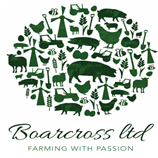 Dale Farm – Site securityThe site is well hidden from the nearby road by trees and a hedgerow. Sheds, stores, and equipment are securely locked at night.The site has a lockable main gate at the entrance.Signs are placed around the perimeter to warn people against entering the site. The caravan on site is occupied by one of our employees. 